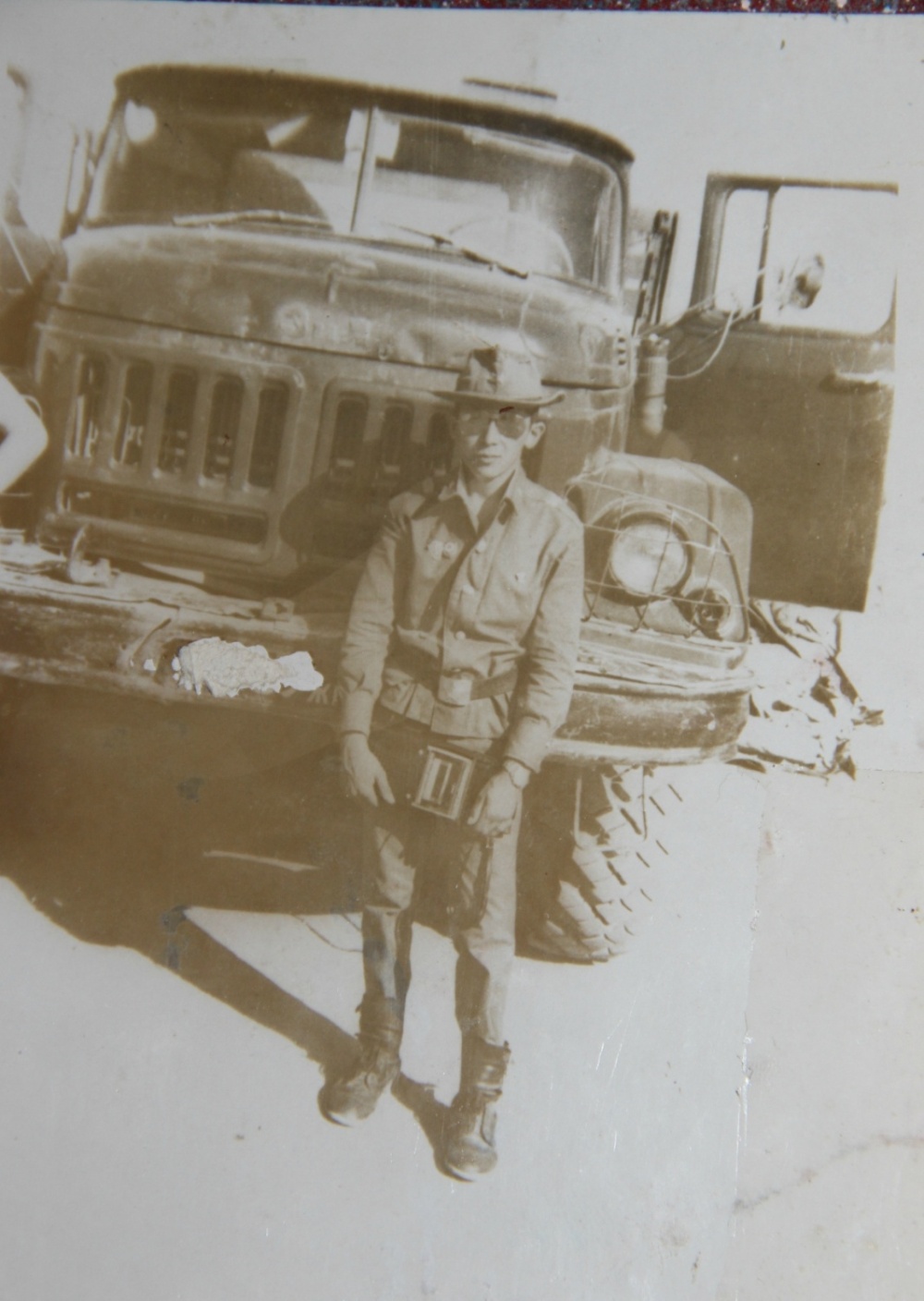 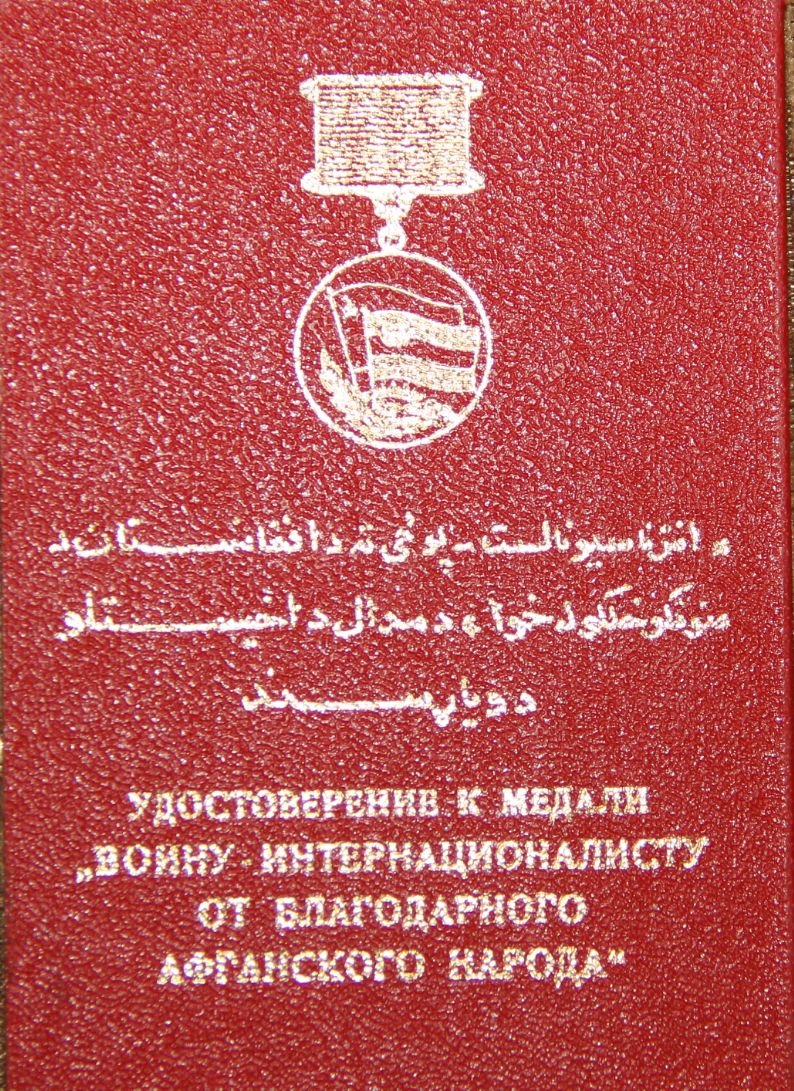 Ты мне снишься ночами, Афган,Хоть прошло долгих двадцать лет…Я давно не сопливый пацан,Только твой не истерся след.Не медалями на грудиИ не льготами, коих нет…А друзьями, что там, позадиДа и кровью оставлен след.След от пота, что ест глаза,След от пули, когда стрельба,След, когда по щеке — слеза,След, что люди зовут Судьба.Злость прошла на своих врагов,Притупилась боль старых ран…Не успел я отдать долгов,Только помню тебя, Афган.